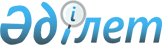 Алтай ауданының Северное ауылдық округінде жайылымдарды басқару және оларды пайдалану жөніндегі 2022-2023 жылдарға арналған жоспарын бекіту туралыШығыс Қазақстан облысы Алтай ауданы мәслихатының 2021 жылғы 28 қыркүйектегі № 7/19-VII шешімі
      Қазақстан Республикасының "Жайылымдар туралы" Заңының 8, 13 – баптарына сәйкес, Алтай ауданының мәслихаты ШЕШТІ:
      1. Алтай ауданының Северное ауылдық округінде жайылымдарды басқару және оларды пайдалану жөніндегі 2022-2023 жылдарға арналған жоспары осы шешімнің қосымшасына сәйкес бекітілсін.
      2. Осы шешім 2022 жылғы 1 қаңтардап бастап қолданысқа енгізіледі. Алтай ауданының Северное ауылдық округінде жайылымдарды басқару және оларды пайдалану жөніндегі 2022-2023 жылдарға арналған жоспары
      Ескерту. Жоспар жаңа редакцияда - Шығыс Қазақстан облысы Алтай ауданы мәслихатының 21.10.2022 № 23/10-VII шешімімен.
      Осы Алтай ауданының Северное ауылдық округінде жайылымдарды басқару және оларды пайдалану жөніндегі 2022-2023 жылдарға арналған жоспары (бұдан әрі- Жоспар) Қазақстан Республикасының "Қазақстан Республикасындағы жергілікті мемлекеттік басқару және өзін-өзі басқару туралы", "Жайылымдар туралы" Заңдарына, Қазақстан Республикасы Премьер-Министрінің орынбасары - Қазақстан Республикасы Ауыл шаруашылығы министрінің 2017 жылғы 24 сәуірдегі № 173 "Жайылымдарды ұтымды пайдалану қағидаларын бекіту туралы" (Нормативтік құқықтық актілерді мемлекеттік тіркеу тізілімінде № 15090 болып тіркелген) бұйрығы, Қазақстан Республикасы Ауыл шаруашылығы министрінің 2015 жылғы 14 сәуірдегі № 3-3/332 "Жайылымдардың жалпы алаңына түсетін жүктеменің шекті рұқсат етілетін нормасын бекіту туралы" (Нормативтік құқықтық актілерді мемлекеттік тіркеу тізілімінде № 11064 болып тіркелген) бұйрығына сәйкес әзірленді. 
      Жоспар жайылымдарды ұтымды пайдалану, жемшөп қажеттілігін тұрақты қамтамасыз ету және жайылымдардың тозу үрдісін болдырмау мақсатында қабылданады. 
      Жоспар:
      1) құқық белгілейтін құжаттар негізінде жер санаттары, жер учаскелерінің меншік иелері және жер пайдаланушылар бөлінісінде Алтай ауданының Северное ауылдық округі аумағында жайылымдардың орналасу схемасын (картасын) (1- қосымша);
      2) жайылым айналымдарының қолайлы схемаларын (2- қосымша);
      3) жайылымдардың, оның ішінде маусымдық жайылымдардың сыртқы және ішкі шекаралары мен алаңдары, жайылымдық инфрақұрылым объектілері белгіленген картаны ( 3- қосымша);
      4) жайылым пайдаланушылардың су тұтыну нормасына сәйкес жасалған су көздерiне (көлдерге, өзендерге, тоғандарға, апандарға, суару немесе суландыру каналдарына, құбырлы немесе шахталы құдықтарға) қол жеткізу схемасын (4- қосымша);
       5) жайылымы жоқ жеке және (немесе) заңды тұлғалардың ауыл шаруашылығы жануарларының мал басын орналастыру үшін жайылымдарды қайта бөлу және оны берілетін жайылымдарға ауыстыру схемасын (5- қосымша);
       6) Северное ауылдық округ маңында орналасқан жайылымдармен қамтамасыз етілмеген жеке және (немесе) заңды тұлғалардың ауыл шаруашылығы жануарларының мал басын шалғайдағы жайылымдарға орналастыру схемасын (6- қосымша);
      7) ауыл шаруашылығы жануарларын жаюдың және айдаудың маусымдық маршруттарын белгілейтін жайылымдарды пайдалану жөніндегі күнтізбелік графикті (7-қосымша); 
       7-1) жергілікті жағдайлар мен ерекшеліктерге қарай жеке ауладағы ауыл шаруашылығы жануарларын жаюға халық мұқтажын қанағаттандыру үшін қажетті жайылымдардың сыртқы мен ішкі шекаралары және алаңдары белгіленген картаны (7-1-қосымша) құрайды.
       Жоспар жайылымдарды геоботаникалық зерттеп-қараудың жай-күйі туралы мәліметтер, ветеринариялық-санитариялық объектілер туралы мәліметтер, олардың иелерін – жайылым пайдаланушыларды, жеке және (немесе) заңды тұлғаларды көрсете отырып, ауыл шаруашылығы жануарлары мал басының саны туралы деректер, ауыл шаруашылығы жануарларының түрлері мен жыныстық жас топтары бойынша қалыптастырылған үйірлердің, отарлардың, табындардың саны туралы деректер, шалғайдағы жайылымдарда жаю үшін ауыл шаруашылығы жануарларының мал басын қалыптастыру туралы мәліметтер, екпе және аридтік жайылымдарда ауыл шаруашылығы жануарларын жаю ерекшеліктері, малды айдап өтуге арналған сервитуттар туралы мәліметтер, мемлекеттік органдар, жеке және (немесе) заңды тұлғалар берген өзге де деректер ескеріле отырып қабылданды.
      Северное ауылдық округінде әкімшілік-аумақтық бөлінісі бойынша 3 елді мекен бар. 
      Северное ауылдық округі аумағының жалпы ауданы 46806 га, оның ішінде егістіктер – 5553 га, жайылымдық жерлер – 36217 га. 
      Санаттар бойынша жер мыналарға бөлінеді: 
      ауыл шаруашылығы мақсатындағы жерлер – 21176 гектар;
      елді мекендер жерлері – 3473 гектар;
      өнеркәсіп, көлік, байланыс, ғарыш қызметі қажеттілігі үшін, қорғаныс, ұлттық қауіпсіздік және ауыл шаруашылығынан өзге мақсатқа арналған жерлер – 0,3 га;
      босалқы жерлер - 22157 гектар.
      Табиғи жағдайлары бойынша Северное ауылдық округінің аумағы таулы орманды далалы қоңыржай ылғалды аймақта орналасқан. Аймақтың климаты орташа ылғалды, орташа суық. Жазда ауа температурасы +40-42 градусқа жетеді, қыста минималды -45 градус. Жауын-шашын жылына орта есеппен 550-580 мм құрайды. Олардың ең көп мөлшері шілдеге келеді.
      Топырағы негізінен сілтісізденген және таулы далалы қара топырақ. 
      Северное ауылдық округінің аумағында ветеринарлық пункт бар. 
      2021 жылғы 1 қаңтарға Северное ауылдық округінде 1618 ірі қара мал бар, оның ішінде аналық (сауын) мал басы 766 бас, ұсақ мал 1052 бас, жылқы 1402 бас, (№1 кесте) оның ішінде:
      Феклистовка ауылында:
      ірі қара мал 1181 бас, оның ішінде аналық (сауын) мал басы 508 бас, ұсақ мал 503 бас, жылқылар – 1252 бас.
      Жайылымдар ауданы 1672 га құрайды.
      Северное ауылында:
      ірі қара мал 211 бас, соның ішінде аналық (сауын) мал басы 122 бас, ұсақ мал 301 бас, жылқылар – 28 бас.
      Жайылымдар ауданы 696 га құрайды.
      Ермаковка ауылында:
      ірі қара мал 226 бас, соның ішінде аналық (сауын) мал басы 136 бас, ұсақ мал 248 бас, жылқылар – 122 бас. 
      Жайылымдар ауданы 701 га құрайды. Северное ауылдық округі бойынша ауыл шаруашылығы жануарлары басының саны туралы деректер
      Северное ауылдық округі бойынша ауыл шаруашылығы жануарларын жайылымдық алақптармен қамтамасыз ету үшін жалпы 36217 га бар, елді мекендер шегінде 3069 га жайылымдар есептелген.
      Жоғарыда айтылғандар негізінде, Қазақстан Республикасының "Жайылымдар туралы" Заңының 15-бабына сәйкес, жергілікті халықтың мұқтажы үшін (Феклистовка ауылы, Северное ауылы, Ермаковка ауылы) аналық (сауын) ауыл шаруашылығы жануарларының басын ұстауға елді мекендерде бар жайылымдық алқаптар мөлшерінде 3069 га, қажеттілік 1314 га (№ 2 кесте) құрайды.
      Жергілікті халықтың басқа ауыл шаруашылығы жануарларының жайылымы бойынша мөлшері 2439 га жайылымдық алаптар қажеттілігі бар, ірі қара мал басына қалыпты жағдайдағы жүктемесі – 3 га, ұсақ мал – 0,5 га, жылқылар – 5 га (№ 3 кесте).
      Қалыптасқан 2439 га мөлшеріндегі жайылымдық алқаптар қажеттілігін халықтың ауыл шаруашылығы жануарларының жайылымы есебінен:
      Феклистовка ауылының тұрғындары үшін – 946 га елді мекен жерлерінен және 545 га А.М.Жунусовқа тиесілі жерлерден;
      Северное ауылының тұрғындары үшін – 510 га елді мекен жерлерінен;
      Ермаковка ауылының тұрғындары үшін – 299 га елді мекен жерлерінен және 499 га Е.А.Мурашкинаға тиесілі жерлерден толықтыру қажет.
      Феклистовка ауылының жергілікті халқының малын жаю үшін 2 табын ұйымдастырылған: 1 – табын – Феклистовка ауылынан солтүстікке қарай, суат–Феклистовка шағын өзені, бұлақтар; 2 – табын – Феклистовка ауылынан солтүстік-шығысқа қарай, суат – Феклистовка жылғасы, бұлақтар. 
       Северное ауылының жергілікті халқының малын жаю үшін 1 табын ұйымдастырылған Северное ауылынан солтүстік-шығысқа қарай, суат–Смолянка жылғасы, бұлақтар. 
      Ермаковка ауылының жергілікті халқының малын жаю үшін 2 табын ұйымдастырылған: 1 – табын – Ермаковка ауылынан солтүстік-шығысқа қарай, суат– Ертіс өзенінің тармағы; 2 – табын – Ермаковка ауылынан шығысқа қарай, суат– Ертіс өзенінің тармағы. 
      Северное ауылдық округінің жауапкершілігі шектеулі серіктестігі (бұдан әрі–ЖШС), шаруа және фермер қожалықтарындағы мал басы: ірі қара мал 899 бас, ұсақ мал 110 бас, жылқылар 1218 бас құрайды. 
      ЖШС, шаруа және фермер қожалықтарындағы жайылымдар ауданы 5380 га құрайды (№4 кесте).
      "Еламан" шаруа қожалығының және "Нижник" АӨК 6935 га көлемінде қалыптасқан жайылымдық алақптардағы қажеттілігін "Еламан и А" ЖШС, "Танур-Маяк" ЖШС, "ТАН" ЖШС, "Давыденко" ш/қ тиесілі және босалқы жерлерде ауыл шаруашылығы жануарларын жаю есебінен толықтыру қажет. Құқық белгілейтін құжаттар негізінде жер санаттары, жер учаскелерінің меншік иелері және жер пайдаланушылар бөлінісінде Алтай ауданының Северное ауылдық округі аумағында жайылымдардың орналасу схемасы (картасы)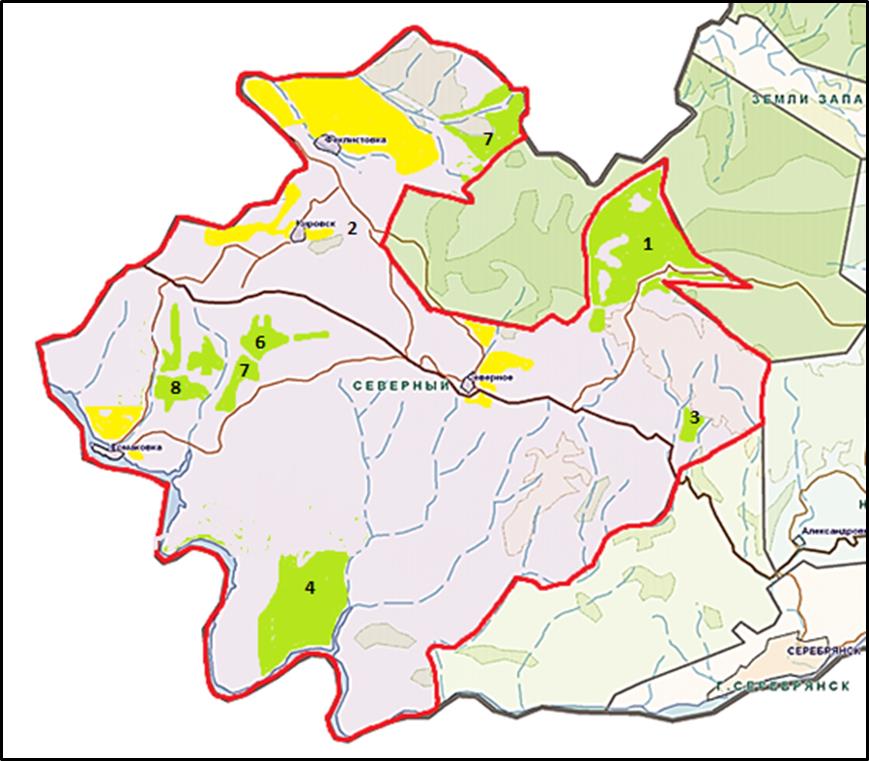  Шарты белгілері: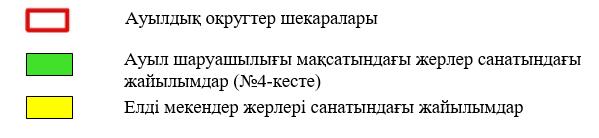  Жайылым айналымдарының қолайлы схемалары
      Бір табын үшін төрт танапты жайылым айналымының схемасы (табындар) Жайылымдардың, оның ішінде маусымдық жайылымдардың сыртқы және ішкі шекаралары мен алаңдары, жайылымдық инфрақұрылым объектілері белгіленген картасы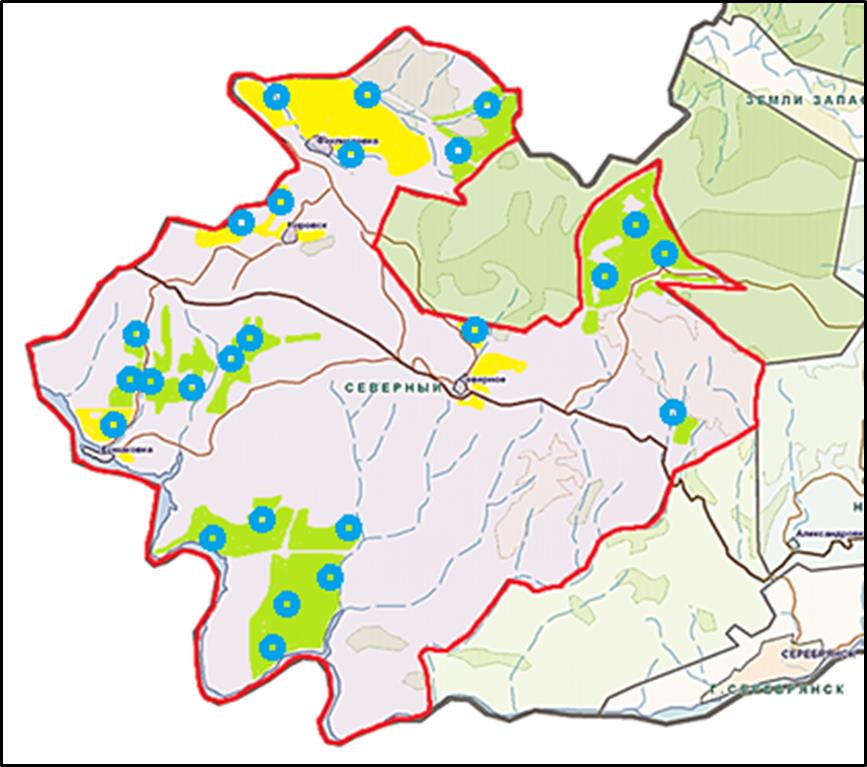  Шартты белгілері: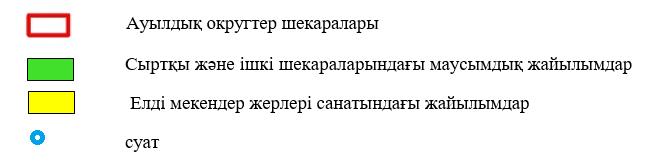  Жайылым пайдаланушылардың су тұтыну нормасына сәйкес жасалған су көздерiне (көлдерге, өзендерге, тоғандарға, апандарға, суару немесе суландыру каналдарына, құбырлы немесе шахталы құдықтарға) қол жеткізу схемасы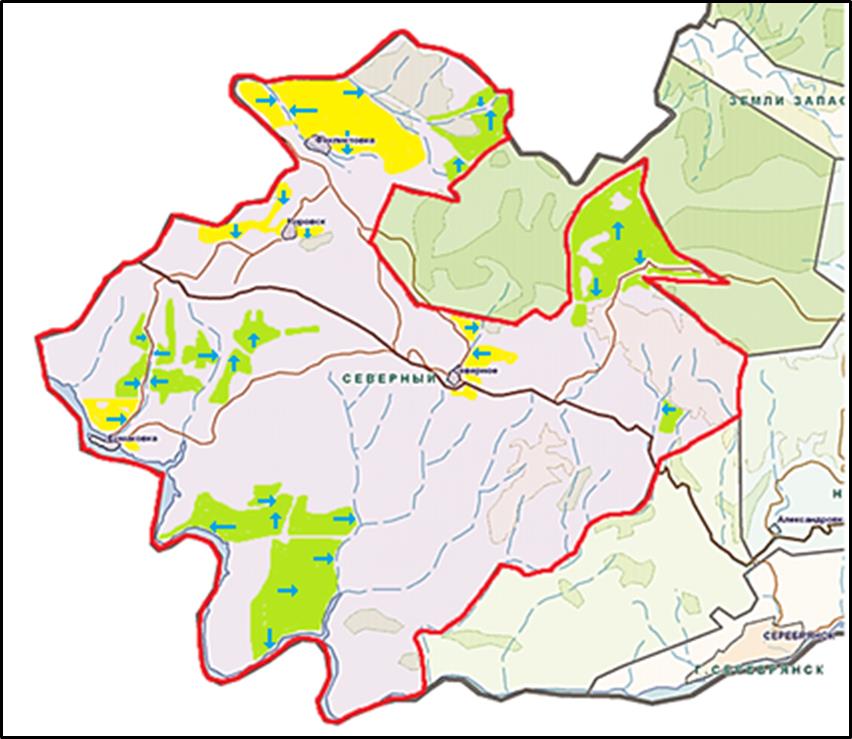  Шартты белгілері: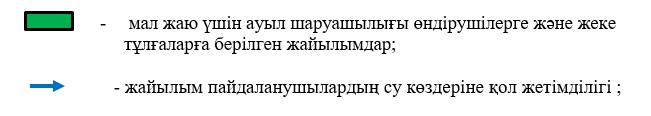  Жайылымы жоқ жеке және (немесе) заңды тұлғалардың ауыл шаруашылығы жануарларының мал басын орналастыру үшін жайылымдарды қайта бөлу және оны берілетін жайылымдарға ауыстыру схемасы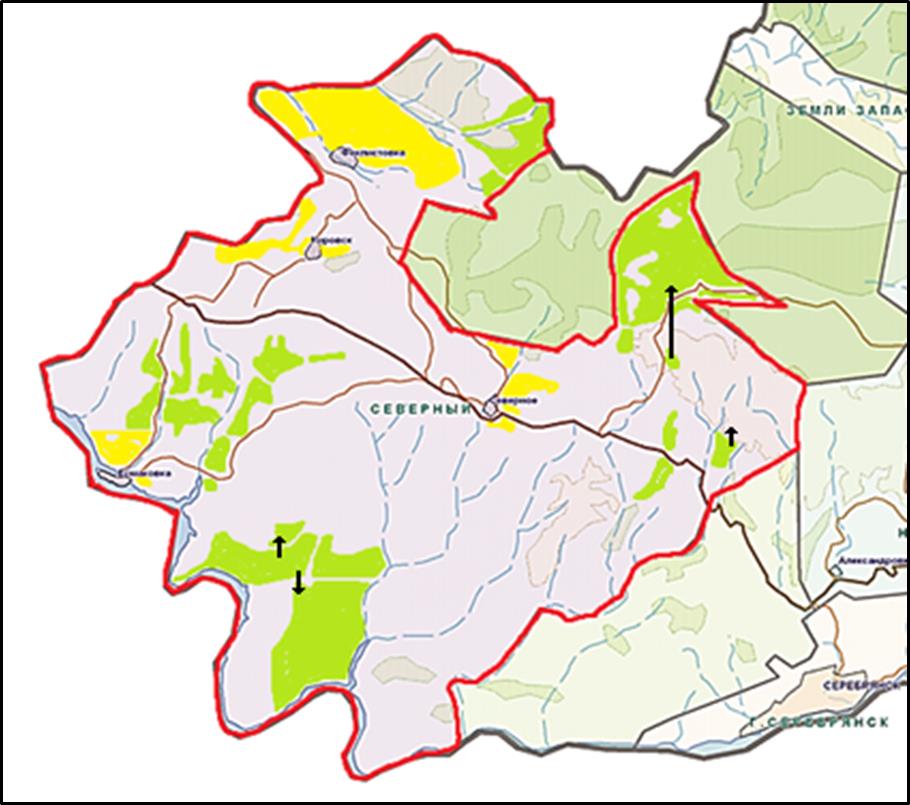  Шартты белгілері: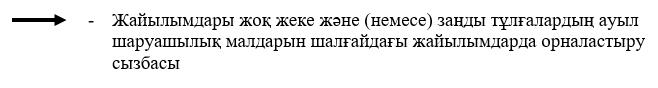  Северное ауылдық округ маңында орналасқан жайылымдармен қамтамасыз етілмеген жеке және (немесе) заңды тұлғалардың ауыл шаруашылығы жануарларының мал басын шалғайдағы жайылымдарға орналастыру схемасы 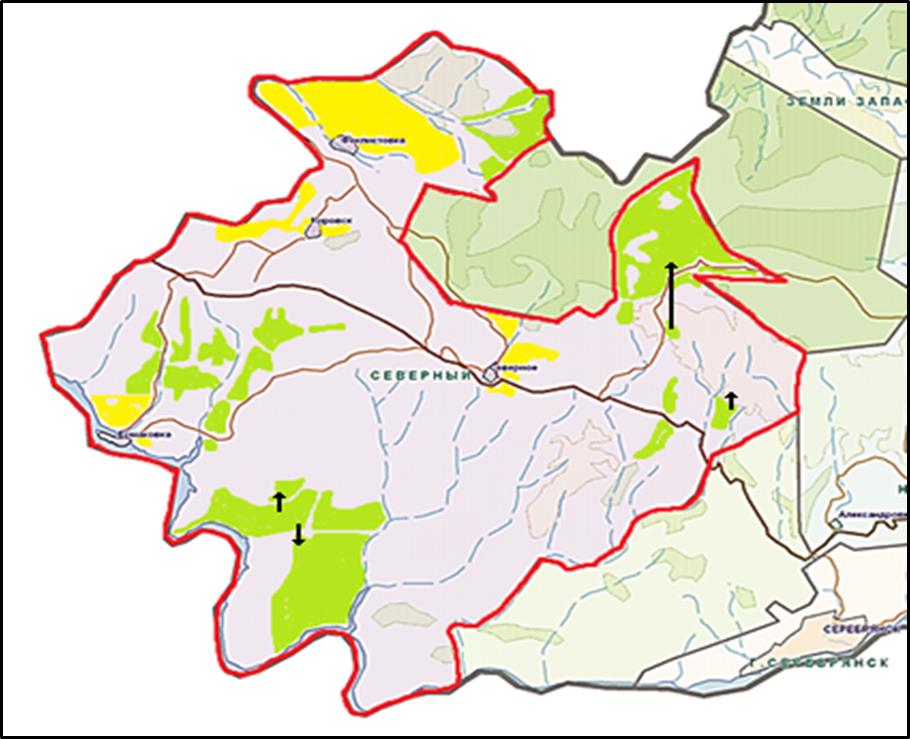  Шартты белгілері: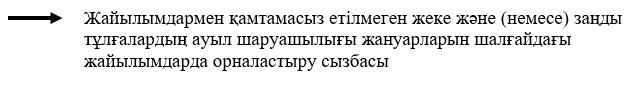  Ауыл шаруашылығы жануарларын жаюдың және айдаудың маусымдық маршруттарын белгілейтін жайылымдарды пайдалану жөніндегі күнтізбелік графигі  Жергілікті жағдайлар мен ерекшеліктерге байланысты жеке ауладағы ауыл шаруашылығы жануарларын жаю үшін халықтың мұқтажын қанағаттандыру үшін қажетті жайылымдардың сыртқы және ішкі шекаралары мен алаңдары белгіленген картасы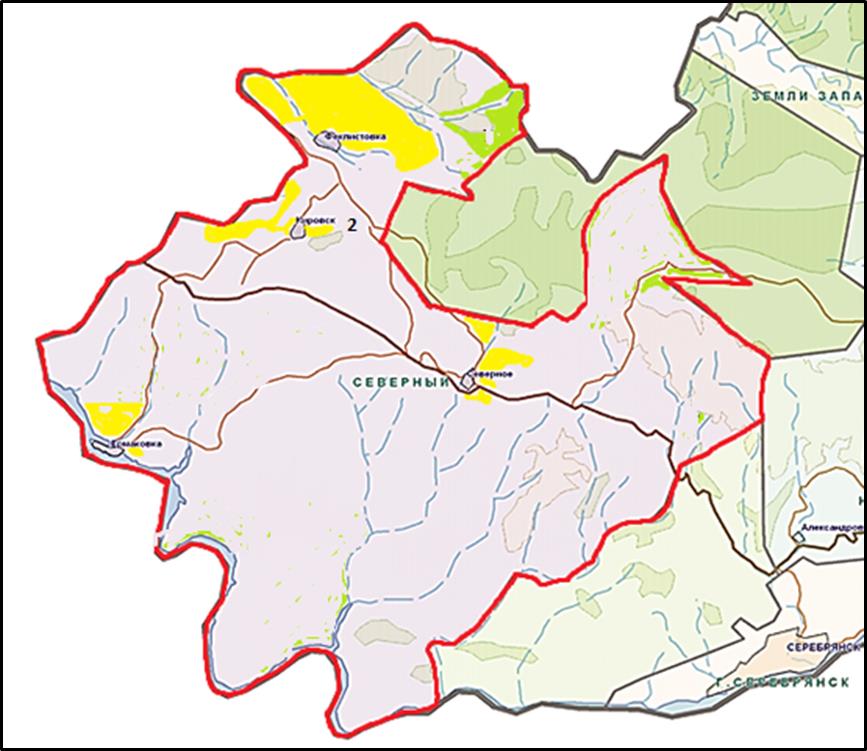  Шартты белгілері: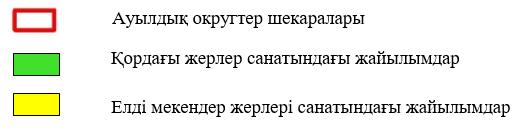 
					© 2012. Қазақстан Республикасы Әділет министрлігінің «Қазақстан Республикасының Заңнама және құқықтық ақпарат институты» ШЖҚ РМК
				
      Алтай ауданының мәслихат хатшысы 

Л. Гречушникова
Алтай ауданының 
мәслихатының
2021 жылғы 28 қыркүйектегі
№ 7/19-VII шешіміне
қосымша№ 1 кесте
    №
Елді мекендер
Халық
Халық
Халық
Халық
Ауыл шаруашылығы құрылымдары
Ауыл шаруашылығы құрылымдары
Ауыл шаруашылығы құрылымдары
Ауыл шаруашылығы құрылымдары
Барлығы:
Барлығы:
Барлығы:
Барлығы:
    №
Елді мекендер
Ірі қара мал
Ірі қара мал
ұсақ мал
жылқылар
Ірі қара мал
Ірі қара мал
ұсақ мал
жылқылар
Ірі қара мал
Ірі қара мал
ұсақ мал
жылқылар
    №
Елді мекендер
барлығы
Соның ішінде сауын
ұсақ мал
жылқылар
барлығы
Соның ішінде сауын
ұсақ мал
жылқылар
барлығы
Соның ішінде сауын
ұсақ мал
жылқылар
1
Феклистовка ауылы
418
242
463
44
763
266
40
1208
1181
508
503
1252
2
Северное ауылы
121
62
231
19
90
60
70
9
211
122
301
28
3
Ермаковка ауылы
180
134
248
121
46
2
0
1
226
136
248
122
Жалпы:
719
438
942
184
899
328
110
1218
1618
766
1052
1402№2 кесте
   № 
Елді мекендер
Жайылымдар ауданы, (га)
Сауын сиырлардың болуы (бас)
Жайылымдардың 1 басқа қажетті нормасы (га)
Жайылымдар қажеттілігі,(га)
Жайылымдармен қамтамасыз етілмеген (га)
Артылғаны, (га)
1
Феклистовка ауылы
1672
242
3
726
-
946
2
Северное ауылы
696
62
3
186
-
510
3
Ермаковка ауылы
701
134
3
402
-
299
Барлығы:
3069
438
1314
0
1755№ 3 кесте
    №
Елді мекендер
Халық
Халық
Халық
Жайылымдардың 1 басқа қажетті нормасы (га)
Жайылымдардың 1 басқа қажетті нормасы (га)
Жайылымдардың 1 басқа қажетті нормасы (га)
Жайылымдар қажеттілігі,(га)
Жайылымдар қажеттілігі,(га)
Жайылымдар қажеттілігі,(га)
Жайылымдар қажеттілігі,(га)
    №
Елді мекендер
ірі қара мал
ұсақ мал
Жылқылар
ірі қара мал
ұсақ мал
Жылқылар
ірі қара мал
ұсақ мал
жылқылар
Барлығы (га)
1
Феклистовка ауылы
176
463
44
3
0,5
5
528
463
220
1211
2
Северное ауылы
59
231
19
3
0,5
5
177
175
95
447
3
Ермаковка ауылы
46
248
121
3
0,5
5
138
38
605
781
Барлығы:
281
942
184
843
676
920
2439№ 4 кесте
    №
Жер пайдаланушылар 
Ауданы (га)
Түрі бойынша малдың бары, (бас)
Түрі бойынша малдың бары, (бас)
Түрі бойынша малдың бары, (бас)
Жайылымдардың 1 басқа қажетті нормасы (га)
Жайылымдардың 1 басқа қажетті нормасы (га)
Жайылымдардың 1 басқа қажетті нормасы (га)
Жайылымдар қажеттілігі,(га)
Жайылымдар қажеттілігі,(га)
Жайылымдар қажеттілігі,(га)
Жайылымдар қажеттілігі,(га)
    №
Жер пайдаланушылар 
Ауданы (га)
ірі қара мал
ұсақ мал
Жылқылар
ірі қара мал
ұсақ мал
Жылқылар
ірі қара мал
ұсақ мал
Жылқылар
барлығы (га)
1
"Шығыс-Жер" ЖШС
1456
42
40
5
3
0,5
5
126
20
25
171
2
"100 Центр" ЖШС
47
0
0
0
3
0,5
5
0
0
0
0
3
"Еламан" шаруа қожалығы
1593
721
0
1203
3
0,5
5
2163
0
6015
8178
4
"Давыденко" шаруа қожалығы
2284
46
0
1
3
0,5
5
138
0
5
143
5
"Нижник" АӨК
0
90
70
9
3
0,5
5
270
35
45
350
6
"Танур-Маяк" ЖШС
1376
0
0
0
3
0,5
5
0
0
0
0
7
"Еламан и А" ЖШС
2903
0
0
0
3
0,5
5
0
0
0
0
8
"ТАН" ЖШС
1832
0
0
0
3
0,5
5
0
0
0
0
Барлығы:
11491
899
110
1218
2697
55
6090
8842Алтай ауданының Северное 
ауылдық округінде жайылымдарды 
басқару және оларды пайдалану 
бойынша 2022-2023 жылдарға 
арналған жоспарына 
1- қосымша Алтай ауданының Северное 
ауылдық округінде жайылымдарды 
басқару және оларды пайдалану 
бойынша 2022-2023 жылдарға 
арналған жоспарына 
2- қосымша 
жыл
телімдер
телімдер
телімдер
телімдер
жыл
1
2
3
4
2022
(К-Ж-К)
(К-Ж-К)
(К-Ж-К)
демалыс
2023
(К-Ж-К)
(К-Ж-К)
демалыс
(К-Ж-К)
(К-Ж-К) көктем- жаз- күз
(К-Ж-К) көктем- жаз- күз
(К-Ж-К) көктем- жаз- күзАлтай ауданының Северное 
ауылдық округінде жайылымдарды 
басқару және оларды пайдалану 
бойынша 2022-2023 жылдарға 
арналған жоспарына 
3- қосымшаАлтай ауданының Северное 
ауылдық округінде жайылымдарды 
басқару және оларды пайдалану 
бойынша 2022-2023 жылдарға 
арналған жоспарына 
4- қосымшаАлтай ауданының Северное 
ауылдық округінде жайылымдарды 
басқару және оларды пайдалану 
бойынша 2022-2023 жылдарға 
арналған жоспарына 
5- қосымша Алтай ауданының Северное 
ауылдық округінде жайылымдарды 
басқару және оларды пайдалану 
бойынша 2022-2023 жылдарға 
арналған жоспарына 
6- қосымшаАлтай ауданының Северное 
ауылдық округінде жайылымдарды 
басқару және оларды пайдалану 
бойынша 2022-2023 жылдарға 
арналған жоспарына 
7- қосымша
Ауылдық округ
Шалғайдағы жайылымдарға жануарларды айдау мерзімі 
Шалғайдағы жайылымдардан жануарларды қайтару мерзімі 
Северное
сәуір-мамыр
қыркүйек-қазанАлтай ауданының Северное 
ауылдық округінде жайылымдарды 
басқару және оларды пайдалану 
бойынша 2022-2023 жылдарға 
арналған жоспарына 
7-1- қосымша